№ п/пфотоНаименованиеТолщинаШиринаВес (нетто)Цена1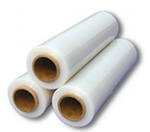 Стрейч-пленка
арт.13017-23 мкм123,6 руб2Стрейч-пленка арт.23017-23 мкм238,8 руб3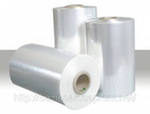 Стрейч-пленка для машинной намотки23 мкм-1340,0 руб4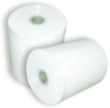 Термоусадочная пленка--86,9 руб5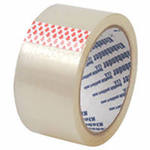 Скотч40 мкм19,2 руб6Скотч43 мкм19,9 руб7Скотч45 мкм21,3 руб8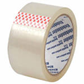 Скотч40 мкм23,5 руб9Скотч45 мкм50мм28,5 руб10Скотч40 мкм25,2 руб11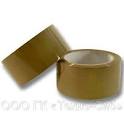 Скотч коричневый40 мкм23,5 руб12Скотч коричневый45 мкм28,5 руб13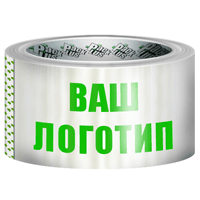 Скотч с одноцветным логотипом45 мкм-От 35,9 руб14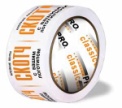 Скотч с двухцветным логотипом45 мкм-От 38,4 руб15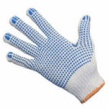 Перчатки ПВХ (4нт) Стандарт---10,0 руб16Перчатки ПВХ (5нт) Стандарт---11,0 руб17Перчатки ПВХ
(5нт) ЛЮКС---13,1 руб18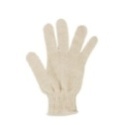 Перчатки ХБ
(без ПВХ)---9,0 руб19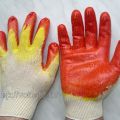 Двойной латекс. облив перчатки---22,8 руб20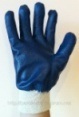 Нитриловые перчатки---63,25 руб21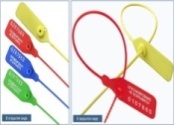 Пломба номерная пластиковая--8,0 руб
№ п/пфотоНаименованиеРазмерНамоткаЦена22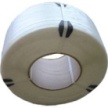 Стреп. лента12х0,51219,4 руб23Стреп. лента15х0,81208,1 руб№ п/пфотоНаименованиеЦена24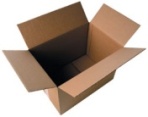 ГофрокоробРассчитывается индивидуально под каждого клиента25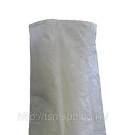 Полипропиленовый мешокРассчитывается индивидуально под каждого клиента 